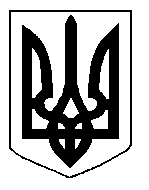 БІЛОЦЕРКІВСЬКА МІСЬКА РАДА	КИЇВСЬКОЇ ОБЛАСТІ	Р І Ш Е Н Н Я
від 15 травня 2020 року                                                                        № 5403-96-VII
Про передачу земельної ділянки комунальної власності в оренду громадянину Російської Федерації Бойченку Миколі МиколайовичуРозглянувши звернення постійної комісії з питань земельних відносин та земельного кадастру, планування території, будівництва, архітектури, охорони пам’яток, історичного середовища та благоустрою до міського голови від 12 травня 2020 року №108/02-17, протокол постійної комісії з питань  земельних відносин та земельного кадастру, планування території, будівництва, архітектури, охорони пам’яток, історичного середовища та благоустрою від 07 травня 2020 року №209, заяву громадянина Російської Федерації Бойченка Миколи Миколайовича від  05 березня 2020 року №15.1-07/1313, відповідно до ст. ст. 12, 79-1, 93, 122, 123, 124, 125, 126 Земельного кодексу України, ч.5 ст. 16 Закону України «Про Державний земельний кадастр», Закону України «Про оренду землі», п. 34 ч. 1 ст. 26 Закону України «Про місцеве самоврядування в Україні», міська рада вирішила:1.Передати земельну ділянку комунальної власності, право власності на яку зареєстровано у Державному реєстрі речових прав на нерухоме майно від 10 липня 2014 року №6324468 в оренду  громадянину Російської Федерації Бойченку Миколі Миколайовичу з цільовим призначенням 02.01. Для будівництва і обслуговування житлового будинку, господарських будівель і споруд (присадибна ділянка) (під розміщення існуючого житлового будинку) площею 0,0124 га за адресою: вулиця Чайковського, 43, строком на 5 (п’ять) років. Кадастровий номер: 3210300000:06:048:0068.2.Припинити договір оренди землі з громадянином Бойченком Миколою Миколайовичем з цільовим призначенням 02.01. Для будівництва і обслуговування житлового будинку, господарських будівель і споруд (присадибна ділянка) (під розміщення існуючого житлового будинку)  за адресою: вулиця Чайковського, 43 квартира 2 площею 0,0124 га з кадастровим номером: 3210300000:06:048:0068, який укладений 04 липня 2014 року №22 на  підставі пункту 2 Додатку 4 рішення міської ради від 19 червня 2014 року №1219-60-VІ «Про оформлення правовстановлюючих документів на земельні ділянки громадянам»  та зареєстрований в Державному реєстрі речових прав на нерухоме майно  як інше речове право від 10 липня 2014  року №6324777 відповідно до п. 36 Договору оренди землі від 04 липня 2014 року №22, у зв'язку з закінченням строку на який його було укладено. 3.Особі, зазначені в цьому рішенні звернутися до управління регулювання земельних відносин Білоцерківської міської ради для укладання додаткової угоди про припинення договору оренди землі від 04 липня 2014 року №22, відповідно до даного рішення, а також оформити інші документи, необхідні для вчинення цієї угоди.4.Особі, зазначені в цьому рішенні, зареєструвати припинення права оренди земельної ділянки в порядку, визначеному чинним законодавством України.5.Особі, зазначеній в цьому рішенні, укласти та зареєструвати у встановленому порядку договір оренди землі.26. Контроль за виконанням цього рішення покласти на постійну комісію з питань  земельних відносин та земельного кадастру, планування території, будівництва, архітектури, охорони пам’яток, історичного середовища та благоустрою.Міський голова                                                                                 Геннадій ДИКИЙ 